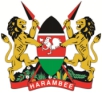 THE 41ST SESSION OF THE UNIVERSAL PERIODIC REVIEW (UPR)KENYA’S STATEMENT ON ALGERIAThank you, Mr. President,Kenya warmly welcomes the distinguished delegation of Algeria to this 4th Cycle of UPR.We applaud Algeria for amending its Constitution and incorporating new Articles that guarantee enjoyment of human rights for its peoples including particularly awareness -raising at the school curricula programmes. In constructive spirit, Kenya recommends the following for consideration: Take the necessary measures to Implement the National Action Plan to combat trafficking in personsComplete the process of harmonizing pieces of legislations on human rights with the Constitution in line with the international obligationsContinue to guarantee freedom of religion or belief without discrimination including persons belonging to religious minoritiesWe wish the delegation of Algeria a very successful UPR process.I thank you